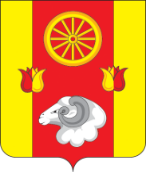 Администрация Подгорненского сельского поселенияРАСПОРЯЖЕНИЕВ соответствии с постановлениями Администрации Подгорненского сельского поселения от 04.04.2018 № 14 «Об утверждении Порядка разработки, реализации и оценки эффективности муниципальных программ Подгорненского сельского поселения», от 15.10.2018 № 72 «Об утверждении Перечня муниципальных программ Подгорненского сельского поселения Ремонтненского района», от 24.10.2018 № 93 «Об утверждении муниципальной программы Подгорненского сельского поселения «Энергосбережение и повышение энергетической эффективности»         1.Утвердить  план реализации муниципальной программы Подгорненского сельского поселения от 18.10.2018 № 95 «Об утверждении муниципальной программы Подгорненского сельского поселения «Энергосбережение и повышение энергетической эффективности» на 2024 год согласно приложению к настоящему распоряжению.         2.Ответственным специалистам Администрации Подгорненского сельского поселения обеспечить исполнение плана реализации, указанного в пункте 1 настоящего распоряжения.          3.Настоящее распоряжение вступает в силу со дня его подписания.4.Контроль за исполнением настоящего распоряжения оставляю за собой.Глава Администрации Подгорненскогосельского поселения                                                                            Л.В. ГорбатенкоРаспоряжение вносит сектор экономики и финансов	Приложение № 1к распоряжению Администрации Подгорненского  сельского поселения от 10.01.2024 № 8ПЛАН РЕАЛИЗАЦИИмуниципальной программы «Энергосбережение и повышение энергетической эффективности» на 2024 год10.01.2024         № 8                                 с. ПодгорноеОб утверждении плана реализации муниципальной программы Подгорненского сельского поселения «Энергосбережение и повышение энергетической эффективности» на 2024 год№ п/пНомер и наименованиеОтветственный исполнитель, соисполнитель, участник (должность/ ФИО) <1>Ожидаемый результат (краткое описание)Плановый 
срок    
реализации Объем расходов, (тыс. рублей) <2>Объем расходов, (тыс. рублей) <2>Объем расходов, (тыс. рублей) <2>Объем расходов, (тыс. рублей) <2>Объем расходов, (тыс. рублей) <2>Объем расходов, (тыс. рублей) <2>№ п/пНомер и наименованиеОтветственный исполнитель, соисполнитель, участник (должность/ ФИО) <1>Ожидаемый результат (краткое описание)Плановый 
срок    
реализации всегобюджет поселенияфеде-ральный бюджетобластной бюджетбюджет муниципально-го районавнебюджетные
источники12345678910111.Подпрограмма 1. «Повышение  энергетической эффективности сетей уличного освещения»Администрация Подгорненского сельского поселения,Ведущий специалист по вопросам ЖКХ, градостроительства, ЧС и ПБ, вопросам мобилизации – Москалева Н.А.XX55,055,0----1.1.Основное мероприятие 1.1 Разработка проектно-сметной документации на строительство и реконструкцию объектов электрических сетей наружного (уличного) освещения  Администрация Подгорненского сельского поселения,Ведущий специалист по вопросам ЖКХ, градостроительства,  ЧС и ПБ, вопросам мобилизации – Москалева Н.А.повышение энергетической эффективности01.01.2024-31.12.20240,00,0----1.2.Основное мероприятие 1.2 Замена ламп накаливания и других неэффективных элементов систем освещения, в том числе светильников, на энергосберегающиеАдминистрация Подгорненского сельского поселения,Ведущий специалист по вопросам ЖКХ, градостроительства, ЧС и ПБ, вопросам мобилизации – Москалева Н.А.повышение энергетической эффективности01.01.2024-31.12.202455,055,0----1.3Основное мероприятие 1.3 Приобретение и установка/замена приборов учета потребляемых энергоресурсовповышение энергетической эффективности1.3.Контрольное событие подпрограммыXX01.01.2024-31.12.2024XXXXXX2.Подпрограмма 2«Обеспечение реализации муниципальной программы»Администрация Подгорненского сельского поселения,Ведущий специалист по вопросам ЖКХ, градостроительства,  ЧС и ПБ, вопросам мобилизации – Москалева Н.А.XX0,00,0----2.1.Основное мероприятие 2.1 Проведение мероприятий, направленных на воспитание у всех групп потребителей бережного отношения к энергопотреблению, популяризация  новых технологий в сфере энергосбереженияАдминистрация Подгорненского сельского поселения,Ведущий специалист по вопросам ЖКХ, градостроительства, ЧС и ПБ, вопросам мобилизации – Москалева Н.А.повышение бережного отношения к энергопотреблению01.01.2024-31.12.20240,00,0----2.2.Контрольное событие подпрограммыXX01.01.2024-31.12.2024XXXXXX3.Итого по муниципальной программеXXX55,055,0----